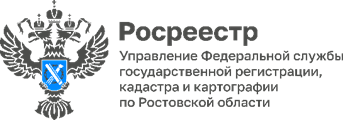 Пресс-релиз                                                                                                                                   01.11.2023На Дону услуги Росреестра стали оказывать быстрееПо итогам работы за 9 месяцев текущего года сократились средние сроки учетно-регистрационных действий по государственной регистрации прав (в 2022 году – 2 дня, в сентябре 2023 года – 1,2 дня), государственному кадастровому учету (в 2022 году – 3 дня, в сентябре 2023 года – 1,3 дня), по государственному кадастровому учету и государственной регистрации прав (единая процедура) (в 2022 году – 4 дня; в сентябре 2023 года – 2,4 дня).Снизилась доля приостановлений осуществления государственного кадастрового учета и (или) государственной регистрации прав: доля решений о приостановлении государственной регистрации прав (в 1 квартале 2023 года – 2,42 %, в сентябре 2023 года – 1,42 %), доля решений о приостановлении государственного кадастрового учета (в 1 квартале 2023 года – 3,83 %, в сентябре 2023 года – 0,73 %), доля решений о приостановлении государственного кадастрового учета и государственной регистрации прав (единая процедура) (в 1 квартале 2023 года – 9,24 %, в сентябре 2023 года – 2,73 %).Наблюдается положительная тенденция в части сокращения принимаемых решений о возврате документов без рассмотрения (в 2022 году – 4,08 %, в сентябре 2023 года – 0,32 %).Также отмечается повышение качества учетно-регистрационных действий в отношении объектов бытовой недвижимости. По большей части заявлений о государственной регистрации прав, о государственном кадастровом учете и государственной регистрации прав в отношении объектов бытовой недвижимости решения принимаются в течение одного дня.Контакты для СМИ:Пресс-служба Управления Росреестра по Ростовской областиТатьяна Фатеева8-938-169-55-69FateevaTA@r61.rosreestr.ruwww.rosreestr.gov.ru